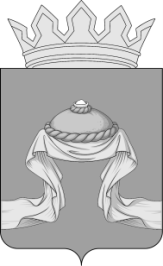 Администрация Назаровского районаКрасноярского краяПОСТАНОВЛЕНИЕ«20» 01 2021                                     г. Назарово                                       № 6-пО внесении изменений в постановление администрации  Назаровского района от 23.03.2020 № 96-п «О межведомственной комиссии администрации Назаровского района по вопросам признания помещения жилым помещением, жилого помещения непригодным для проживания                                 и многоквартирного дома аварийным и подлежащим сносу или реконструкции, садового дома жилым домом и жилого дома садовым домом» В связи с приведением в соответствие с действующим законодательством Российской Федерации, на основании Федерального закона от 06.10.2003 № 131-ФЗ «Об общих принципах организации местного самоуправления в Российской Федерации», в соответствии со статьями 15, 32 Жилищного кодекса Российской Федерации, Постановлением Правительства Российской Федерации от 28.01.2006 № 47 «Об утверждении положения                  о признании помещения жилым помещением, жилого помещения непригодным для проживания, многоквартирного дома аварийным                          и подлежащим сносу или реконструкции, садового дома жилым домом                        и жилого дома садовым домом», руководствуясь Уставом муниципального образования Назаровский муниципальный район Красноярского края, ПОСТАНОВЛЯЮ:1. Внести в постановление администрации Назаровского района                          от 23.03.2020 № 96-п «О межведомственной комиссии администрации Назаровского района по вопросам признания помещения жилым помещением, жилого помещения непригодным для проживания                                  и многоквартирного дома аварийным и подлежащим сносу                                                 или реконструкции, садового дома жилым домом и жилого дома садовым домом» следующие изменения:1.1. Приложение 2 к постановлению изложить в новой редакции согласно приложению к настоящему постановлению.2. Отделу организационной работы и документационного обеспечения администрации Назаровского района (Любавина) разместить постановление на официальном сайте муниципального образования Назаровский район Красноярского края в информационно-телекоммуникационной сети «Интернет».3. Контроль за выполнением постановления возложить  на  заместителяглавы района по сельскому хозяйству и земельным отношениям (Недик).4. Постановление вступает в силу в день, следующий за днём              его официального опубликования в газете «Советское Причулымье»Глава района		          						   Г.В. АмпилоговаПриложение к постановлению администрацииНазаровского районаот «20» 01 2021 № 6-пПриложение 2к постановлению администрацииНазаровского районаот 23.03.2020 №  96-пСоставмежведомственной комиссии администрации Назаровского района                         по вопросам признания помещения жилым помещением, жилого помещения непригодным для проживания и многоквартирного дома аварийным                          и подлежащим сносу или реконструкции, садового дома жилым домом                       и жилого дома садовым домомКаверзина                                           - главный специалист по вопросамАлександра Александровна	архитектуры и градостроительной деятельности отдела градостроительства и имущественных отношений администрации Назаровского района, секретарь комиссии.Члены комиссии:Абраменко					- начальник отдела по правовым вопросам Сергей Михайлович			администрации Назаровского района;Алеевский	- начальник отдела градостроительстваЮрий Александрович	и имущественных отношений администрации Назаровского района; Бережная		- начальник Назаровского отделаСветлана Анатольевна	Управления государственной регистрации, кадастра и картографии по Красноярскому краю (по согласованию);Ваземиллер	                              - исполняющий обязанности начальника Юлия Алексеевна                             Муниципального казенного                                                             учреждения служба «Заказчик» Назаровского района (по согласованию); Коробицын	- начальник ОНД и ПР по г. Назарово иДмитрий Валерьевич	Назаровскому району УНД и ПР ГУ МЧС России по Красноярскому краю                              (по согласованию);Михайлюков                                       - главный специалист по вопросамЕгор Сергеевич	безопасности района, гражданской обороне, чрезвычайным ситуациям	и пожарной безопасности администрации Назаровского района;Орлянская	- начальник Восточно-СибисркогоНаталья Евгеньевна 	филиала АО «Ростехинвентаризация - Федеральное БТИ» (по согласованию);Сидорова	- ведущий специалист по вопросам ЖКХВиктория Игоревна	и муниципальному жилищному контролю администрации Назаровского района;Шевелева	- начальник территориального отделаАлена Владимировна	Управления Федеральной службы по надзору в сфере защиты прав потребителей и благополучия человека по Красноярскому краю в г. Ачинске – главный государственный врач по                 г. Ачинску, г. Боготолу, г. Назарово, Ачинскому, Боготольскому, Большеулуйскому, Бирилюсскому, Козульскому, Назаровскому и Тюхтетскому районам (по согласованию).Евсеенко Сергей Викторович- заместитель главы района по жизнеобеспечению района, председатель комиссии;Недик Игорь Викторович- заместитель главы района по сельскому хозяйству и земельным отношениям, заместитель председателя комиссии;